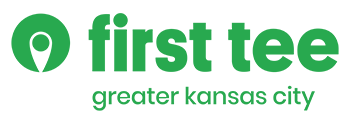 Al Hoffman Scholarship2024Al Hoffman Scholarship Program OverviewThe Junior Golf Foundation of Greater Kansas City (JGFKC) is dedicated to making golf more accessible and more affordable to all boys and girls in the Greater Kansas City area. Because golf is more than just a game, our programs are designed, not only to teach the mechanics of the golf swing, but develop the Life Skills that are inherently imparted through golf's rules and etiquette.Who can apply for an Al Hoffman Scholarship?The opportunity to apply for an Al Hoffman Scholarship is available only to participants of First Tee Greater Kansas City who are continuing their education after graduation. The use of the scholarship is restricted directly to tuition expenses. Although financial need is taken into consideration when awarding this scholarship, it is not the only factor in determining the award. Who was Al Hoffman?Al Hoffman founded what would become the Junior Golf Foundation Greater Kansas City in 1987 along with four friends.  Mr. Hoffman was the driving force behind the development of the Foundation and our affiliation with First Tee.  He recruited Tom Watson to serve as the President of our Advisory Board.  He spearheaded the development of Kansas City’s first junior golf course at Heart of America Golf Course.  Mr. Hoffman believed that golf was the perfect vehicle for character education and created an organization for young people to learn valuable Life Skills while learning to play the game of a lifetime. Al Hoffman Scholarship Eligibility RequirementsEach applicant must submit an application that meets the following requirements to apply for an Al Hoffman Scholarship.AcademicsMinimum GPA of 3.0 (on a 4.0 scale) in core curriculum (history, math, social studies, science)Provide a current school transcriptCharacter/volunteer activitiesInvolvement in Chapter activities such as mentoring with younger students or volunteering at the First Tee.Character reflects the First Tee Nine Core ValuesLeadership role in community activities and/or school activitiesFirst Tee ParticipationActive in the First Tee program at time of applicationEnrollment in the First Tee Program for at least two yearsCompletion of Al Hoffman Scholarship application and submission of all components emailed to annspivak@thefirstteekc.org dated by May 13, 2024Letters of RecommendationA coach of First TeeHigh School Guidance Counselor or Teacher or other administratorEmployer (if applicable)Other non-familial character referencesFAFSA (Free Application for Federal Student Aid)Please include a digital copy of page 1 including your FAFSA SAR (Student Aid Report) showing your name and address as verification and your EFC (Expected Family Contribution) rating.Al Hoffman Scholarship ApplicationInstructions: Please complete this application in a digital format. Please return this application and all supporting documents as one continuous PDF via email to annspivak@thefirstteekc.org. Applicants must complete all sections as fully as possible.  It is the responsibility of the applicant to ensure receipt of the entire application by the appropriate deadline to receive consideration. Name (First, MI, Last) :Current address: City, State, Zip: Phone:Email: Date of Birth:Gender: Parent/Guardian’s Name: Parent/Guardian’s Phone number: Prospective College: Current High School: Address:Phone:Principal’s Name:  Academic Advisor: Advisor’s Phone: Advisor’s Email:  GPA (include scale): For questions 1 through 6 no answer should exceed 100 words.1. List all honors and awards (academic and other) you have received while in high school.2. Describe all school related extra-curricular activities you have participated in.3. List and describe any community volunteer activities you have been involved with in the past four years.4. Which awards have meant the most to you and why?5. Which of the extra-curricular activities have meant the most to you and why?6. Please provide a personal statement explaining your financial need for the Al Hoffman Scholarship.7. If applicable, please list your employment history for the past two years.Who is your First Tee Coach? Coach’s phone: How long have you been playing golf? How long have you participated in the First Tee Programs? What is your home facility for the First Tee? What is your current certification level?APPLICANT CERTIFICATIONI, ______________________________________, certify that the above information is true and correct to the best of my knowledge.  I further certify that if I knowingly have provided false information in an effort to receive financial assistance from the Junior Golf Foundation of Greater Kansas City, my application will be rejected, and I will be disqualified from their scholarship application process.Signed by applicant: Date:No longer than two pages, please respond to the following:What has been the value of participation in the First Tee in your life (e.g. on your personal growth, development of leadership traits, golf skill…etc.)?Along with your application you should include the following:-Letter of recommendation from a coach of the First Tee.-Letter of recommendation from your Academic Advisor or other administrator/instructor.-Transcripts from your junior and senior year.- FAFSA SAR (Student Aid Report)-Letter of acceptance from college. -Letter of recommendation from your employer, if applicable.The Junior Golf Foundation of Greater Kansas City has assembled a Scholarship Committee to award scholarships as described in the preface.  This Committee reserves the right to determine the criteria for the awarding of scholarships.  The decision of the Committee is final.